T.C.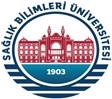 SAĞLIK BİLİMLERİ ÜNİVERSİTESİ Sağlık Hizmetleri Meslek Yüksekokulu MüdürlüğüneDers Muafiyet Başvuru DilekçesiÖĞRENCİNİN……………………..… Üniversitesi …………………………Fakültesi / Yüksekokulu / Meslek Yüksekokulu …………………………. Programında eğitim gördüğüm ve başarılı olduğum derslerden, yeni kayıt yaptırdığım programda tabi olacağım müfredat programına göre muaf olmak istiyorum. Gereğini saygılarımla arz ederim. 					….…/……/201..	                  İmzaEk:1 - Onaylı Transkript (Not Döküm Belgesi)2 - Onaylı Ders İçerikleriAdı SoyadıT.C. Kimlik NoÖğrenci NoProgramıAdresiE-postasıTelefonuDaha önce başarılı olduğum derslerin  Daha önce başarılı olduğum derslerin  Daha önce başarılı olduğum derslerin  Muaf Olmak İstediğim DerslerinMuaf Olmak İstediğim DerslerinAdıKredisiNotuAdıKredisi